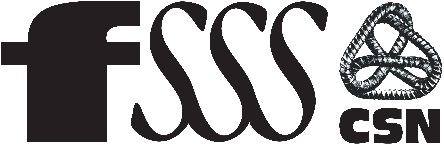 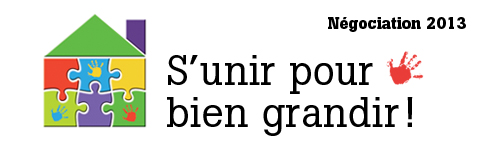 Avis de cessation de retenue de 10% pour les APSSIdentification de la RSGIdentification de la RSGIdentification de la RSGNomPrénomAdresseAdresse(Québec)Code postal :CourrielTél. : ______  ______-_______Bureau coordonnateurEn vertu des dispositions de la clause 13.11 de l’entente collective intervenue entre le Ministère de la Famille et la Fédération de la santé et des services sociaux – CSN, je réclame la cessation de retenue de 10% de la valeur de ma subvention à compter du 1er avril prochain.En vertu des dispositions de la clause 13.11 de l’entente collective intervenue entre le Ministère de la Famille et la Fédération de la santé et des services sociaux – CSN, je réclame la cessation de retenue de 10% de la valeur de ma subvention à compter du 1er avril prochain.En vertu des dispositions de la clause 13.11 de l’entente collective intervenue entre le Ministère de la Famille et la Fédération de la santé et des services sociaux – CSN, je réclame la cessation de retenue de 10% de la valeur de ma subvention à compter du 1er avril prochain.XSignatureDate1Transmettre par télécopieur ou par courriel avant le 1er mars de l’année en coursDirection des politiques de main-d’œuvre et des relations de travailMinistère de la Famillea/s : Responsable de l’application de l’entente collective – RSG600, rue Fullum, bureau 7.00Montréal (Québec)H2K 4S7Télécopieur : (514) 864-8092mesentente.rsg@mfa.gouv.qc.ca2   importantCopie ConformeBureau coordonnateur